FYZIKA - 6. ROČNÍKATOM Mgr. Veronika Kuncová, 2011PRACOVNÍ LISTJméno: …………………………………………..	Třída: …………………1) Doplň do obrázku chybějící pojmy:atomové jádro, atomový obal, proton, neutron, elektron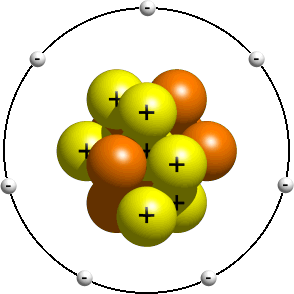 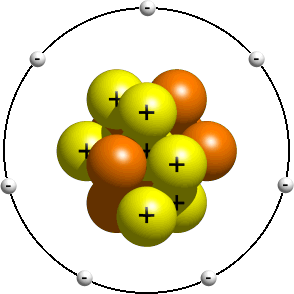 2) Doplň chybějící slova:„I když je jádro atomu je maličké, soustřeďuje většinu hmotnosti ………………………… Skládá se ze dvou druhů částic. ……………………………… jsou kladně nabité a jejich počet v jádře určuje, o jaký chemický prvek se jedná. ……………………………….. nemají elektrický náboj, jsou elektricky ……………………………….. Kolem atomového …………………….. se pohybují ………………….. – maličké částice se záporným elektrickým nábojem. Elektrony obíhající kolem jádra tvoří …………………. atomu.“3) V chemických tabulkách najdi názvy prvků: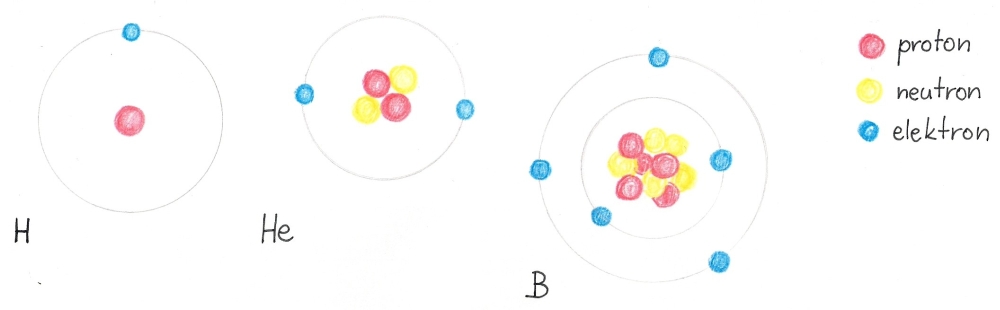 4) Zakresli modely těchto atomů:Kyslík (O)				Uhlík (C)				Neon (Ne)5) Doplň tabulku:Použitá literatura:BOHUNĚK, J.; Pracovní sešit k učebnici FYZIKA pro 6. ročník ZŠ, A a B. Praha: Prometheus 1997. ISBN 80-85849-50-X.RAUNER, K. a kol.; FYZIKA pracovní sešit pro 6. ročník ZŠ a primu víceletých gymnázií. Plzeň: Fraus 2004. ISBN 80-7238-328-0.Elektronické zdroje:Jefferson lab [online]. 2012 [cit. 2011-04-18]. atom_model_02.jpg Dostupné z WWW: <http://education.jlab.org/qa/atom_model_02.gif>.celkový nábojpočet protonů a elektronůatomkladný iontzáporný iont